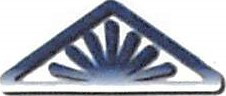 WALDOBORO PUBLIC LIBRARY 
EXPLORE.CONNECT.GROWPO Box 768, Waldoboro, ME 04572
(207) 832-4484 • www.waldoborolibrary.org • info@waldoboro.lib.me.us2024 Great Art for Great Reads—Art Show and Online AuctionSubmittal Form InstructionsPlease read these instructions when completing your Submittal Form for Great Art for Great Reads (GAFGR).  See below. Eligibility and Specifications: Artists (including fine crafters) are invited to submit one or two original works for this show. For two-dimensional art, the work must be ready to hang with appropriate hardware already installed. Wire hangers are preferred. Framed work or paintings with neatly wrapped sides are also preferred. How to Submit: Please completely fill out the submittal form by August 1 (see Schedule below). The optional minimum price is the online starting bid. Indicate this and the percentage of the net proceeds you wish to donate to the Library on the form. The minimum donation is 25%. “Net proceeds” is the amount remaining after credit card and auction Bidding Owl website fees have been deducted. Based on past years, this is about 6%.Digital Photos: If possible, please submit digital (jpeg) photos of your work. The lighting at the Library is not the best for photographing work, so high-quality digital photos are very helpful. If your work is to be under glass, please photograph prior to framing.Spread the Word: Please spread the news about the Art Show and Online Auction. This is an important community event and an important fundraiser for the Library and for participating artists and crafters.Liability Waiver: While the utmost care will be taken in handling artwork, the Waldoboro Public Library does not assume the responsibility for loss or damage of artwork. All risks of loss or damage at the Library or in transit will be borne by the artist. 2024 Schedule: Aug 1 	Completed Submittal Forms with jpeg photos are due online at greatartwpl@gmail.com. Submittal Forms can also be mailed to Waldoboro Public Library, see above, or dropped off at the Library.Aug 14, 15, 16 	Drop off at the Library during library hours. All art must be ready to hang. Please sign the sign-in sheet upon delivery. Aug 21 – Sept 13	The Art Show is available for viewing at the Waldoboro Public Library. Aug 30			Reception at the Waldoboro Public Library, 5:30-7:30 pm.Aug 30-Sept 13		Bidding Owl is live for bidding.Sept 14, 16, 18 		Art pick-up during library hours.2024 Great Art for Great ReadsSubmittal Form—Please return to the Library, or email as a pdf.file to: greatartwpl@gmail.com All submitted works must be original.  Submittal Form Due August 1.Name: __________________________________________  Address: _________________________________________________________________________________________________Website: _______________________________________________Email: ____________________________________________________ Phone:________________________________________Short bio (use reverse side if needed) or link to artist's website: ________________________________________________________________________________________________________________________________________________________________________________________________________________________________________________________________________________________________________________________Work #1Title: ____________________________________________________  Medium: ______________________________________Dimensions:(LxHxW):__________________________________Description:___________________________________________________________________________________________________________________________________________________Optional:  Minimum Bid: $______________ (Please understand this becomes the opening bid on the online auction website)  Percentage donated to Library after fees (circle):   100%,   75%,   50%,   25%Work #2 Title: ____________________________________________________  Medium: ______________________________________Dimensions:(LxHxW):__________________________________Description:___________________________________________________________________________________________________________________________________________________Optional:  Minimum Bid: $______________ (Please understand this becomes the opening bid on the online auction website)  Percentage donated to Library after fees (please circle):   100%,   75%,   50%,   25%I Certify that the works named on this form is my own.  It may be sold at the Great Art for Great Reads Online Auction for no less than the minimum bid indicated.  If my work does not sell, I will pick it up by library close of business, on September 18, 2024.Artist's Signature: ____________________________________________ Date: ________________________________________